THE 38th ASIAN SOCIAL WELFARE WORKERS’ TRAINING PROGRAMAPPLICATION FORMPlease attach vaccination certificate(s).FULL NAME: Please write your name as it appears on your passport in alphabet letters.FULL NAME: Please write your name as it appears on your passport in alphabet letters.FULL NAME: Please write your name as it appears on your passport in alphabet letters.FULL NAME: Please write your name as it appears on your passport in alphabet letters.SurnameGiven nameSignatureFULL NAME: Please write your name in your native language or in Chinese characters (kanji)FULL NAME: Please write your name in your native language or in Chinese characters (kanji)FULL NAME: Please write your name in your native language or in Chinese characters (kanji)FULL NAME: Please write your name in your native language or in Chinese characters (kanji)Native languageNative languageChinese character (kanji)Chinese character (kanji)PASSPORT NUMBER: If you have a passport, please fill in the following information.PASSPORT NUMBER: If you have a passport, please fill in the following information.PASSPORT NUMBER: If you have a passport, please fill in the following information.PASSPORT NUMBER: If you have a passport, please fill in the following information.PASSPORT NUMBER: If you have a passport, please fill in the following information.Passport NumberDate of issueDate of ExpirationYYYY/MM/DDIssuing AuthorityDATE OF BIRTHGENDERGENDERGENDERMale ／ FemaleMale ／ FemalePLACE OF BIRTH (City)PLACE OF BIRTH (City)PLACE OF BIRTH (City)PLACE OF BIRTH (City)PLACE OF RESIDENCEPLACE OF RESIDENCEPLACE OF RESIDENCEPLACE OF RESIDENCEPLACE OF RESIDENCEMARITAL STATUSMARITAL STATUSSingle ／ MarriedSingle ／ MarriedSingle ／ MarriedSingle ／ MarriedSingle ／ MarriedNATIONALITYNATIONALITYRELIGIOUS AFFILIATIONRELIGIOUS AFFILIATIONRELIGIOUS AFFILIATIONRELIGIOUS AFFILIATIONRELIGIOUS AFFILIATIONNATIVE LANGUAGENATIVE LANGUAGENATIVE LANGUAGEOTHER LANGUAGESOTHER LANGUAGESOTHER LANGUAGESOTHER LANGUAGESPOSTAL ADDRESS: your home address reachable by postPOSTAL ADDRESS: your home address reachable by postTELEPHONE NUMBER (home)FAX NUMBER (home)MOBILE NUMBERE-MAIL ADDRESS (home)E-MAIL ADDRESS (workplace)ACADEMIC BACKGROUNDACADEMIC BACKGROUNDACADEMIC BACKGROUNDACADEMIC BACKGROUNDNames of SchoolsDegree/MajorYear of  CompletionNotesWORK EXPERIENCE(s): names of organization(s) work period and titles, etc.WORK EXPERIENCE(s): names of organization(s) work period and titles, etc.WORK EXPERIENCE(s): names of organization(s) work period and titles, etc.WORK EXPERIENCE(s): names of organization(s) work period and titles, etc.Names of OrganizationsYear to StartYear to LeaveTitleTitlePHYSICAL CONDITIONS: physical disabilities, pregnancy, dental problems, allergy, etc.COVID-19 VACCINATIONCOVID-19 VACCINATIONCOVID-19 VACCINATIONCOVID-19 VACCINATIONDATENAME OF VACCINEMANUFACTURER OF VACCINE1st2nd3rd4th5thPREVIOUS EXPERIENCE OF FOREIGN TRAVEL OR RESIDENCE: name of country, year of visit, length of stay, purpose, etc.PREVIOUS EXPERIENCE OF FOREIGN TRAVEL OR RESIDENCE: name of country, year of visit, length of stay, purpose, etc.PREVIOUS EXPERIENCE OF FOREIGN TRAVEL OR RESIDENCE: name of country, year of visit, length of stay, purpose, etc.PREVIOUS EXPERIENCE OF FOREIGN TRAVEL OR RESIDENCE: name of country, year of visit, length of stay, purpose, etc.CountryYear of VisitLength of StayPurposeYOUR FAMILY MEMBERSYOUR FAMILY MEMBERSYOUR FAMILY MEMBERSYOUR FAMILY MEMBERSNameRelationshipAgeOccupationACQUAINTANCES IN JAPAN: if you have any, please write the following information.ACQUAINTANCES IN JAPAN: if you have any, please write the following information.ACQUAINTANCES IN JAPAN: if you have any, please write the following information.NameRelationshipAddressOTHERS: please describe any religious, dietary or other daily-life restrictions, or any other conditions which would help us to plan your stay in Japan.Your Full NameSignature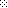 